大都会人寿保险杭州公司为环卫工人捐赠52000只口罩公示2020年9月29日，大都会人寿保险杭州公司为一线环卫工人送来了52000只口罩。发送给桐庐县、建德市、淳安县一线环卫人员。现将发放情况向社会公示（详见附件）。欢迎干部群众对我们的工作进行监督，如有意见和疑问，请致电我们反映：0571-86417801。杭州市环境卫生和生活固废处置保障中心                       2020年09月29日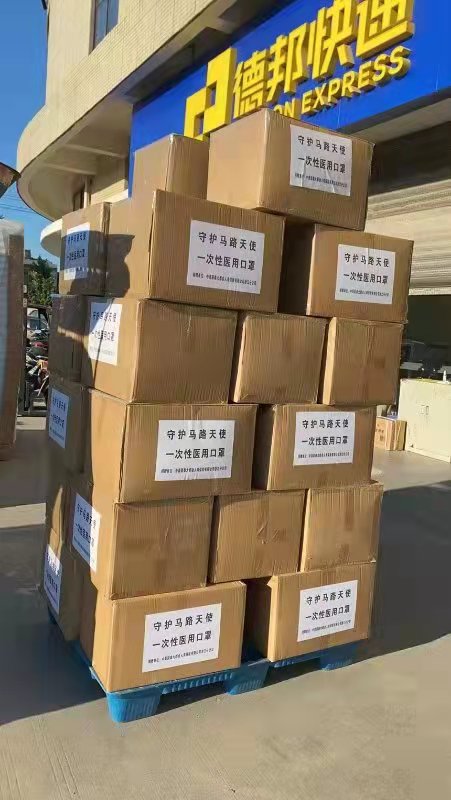 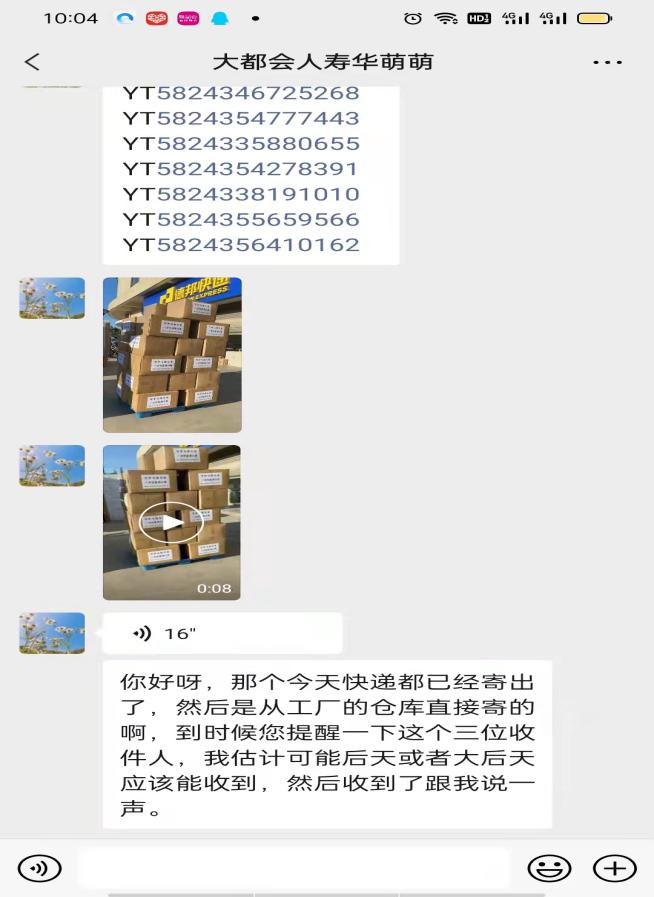 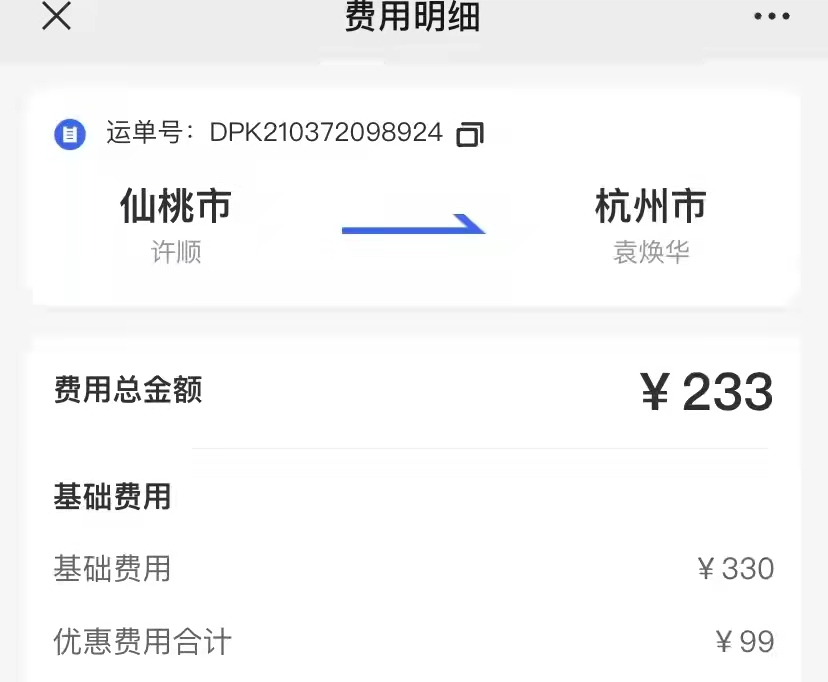 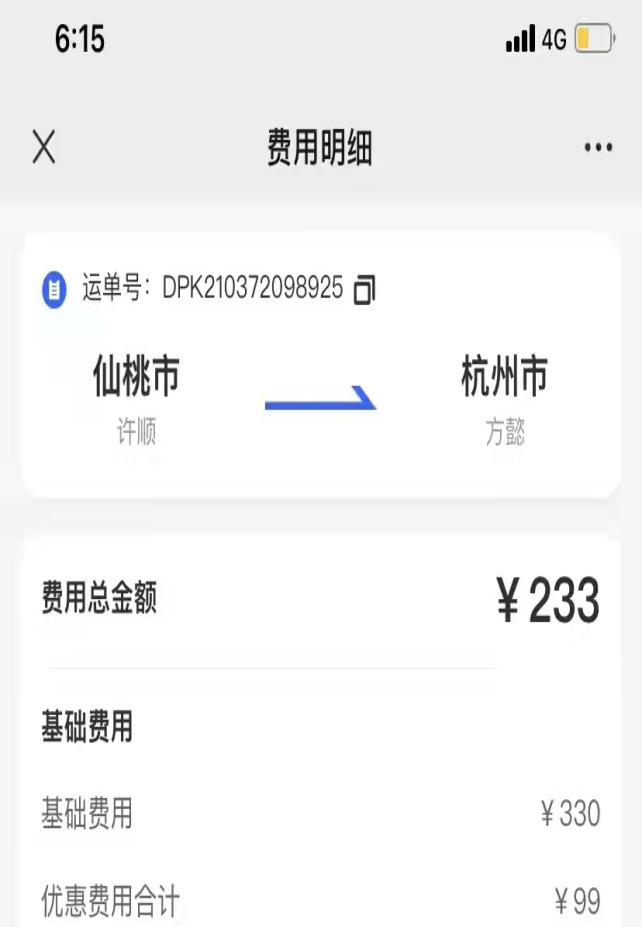 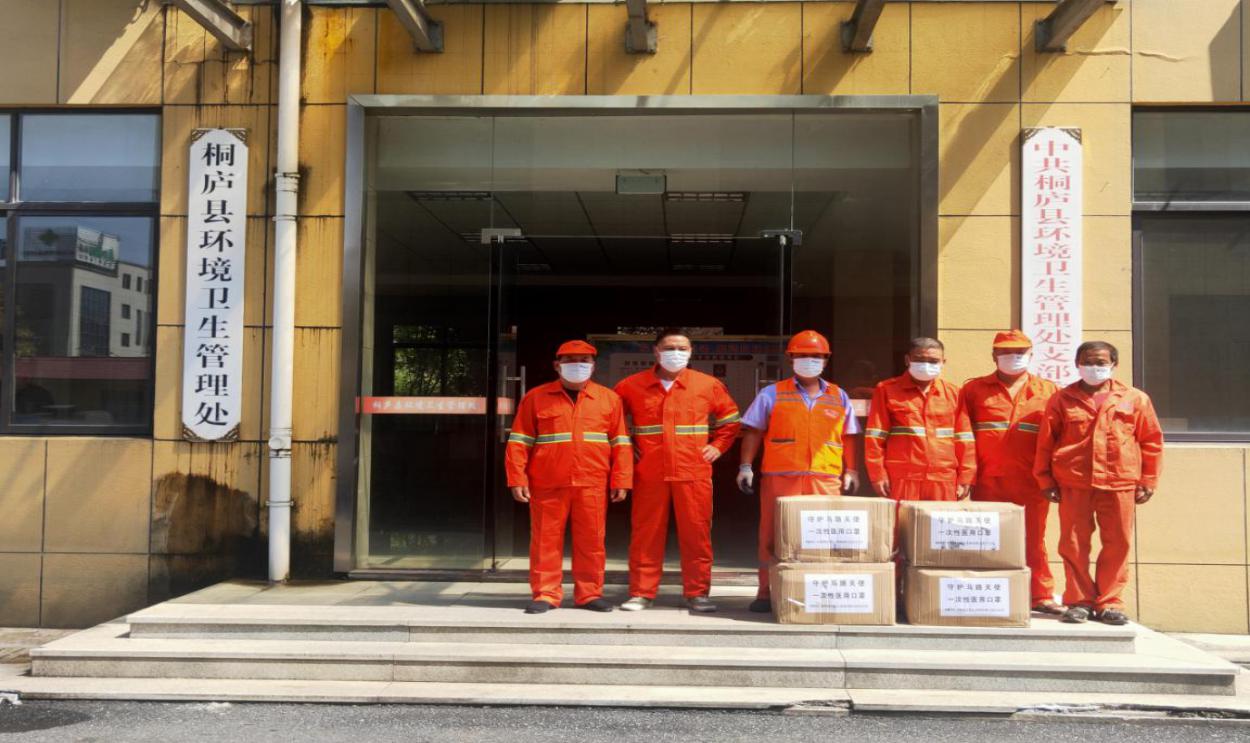 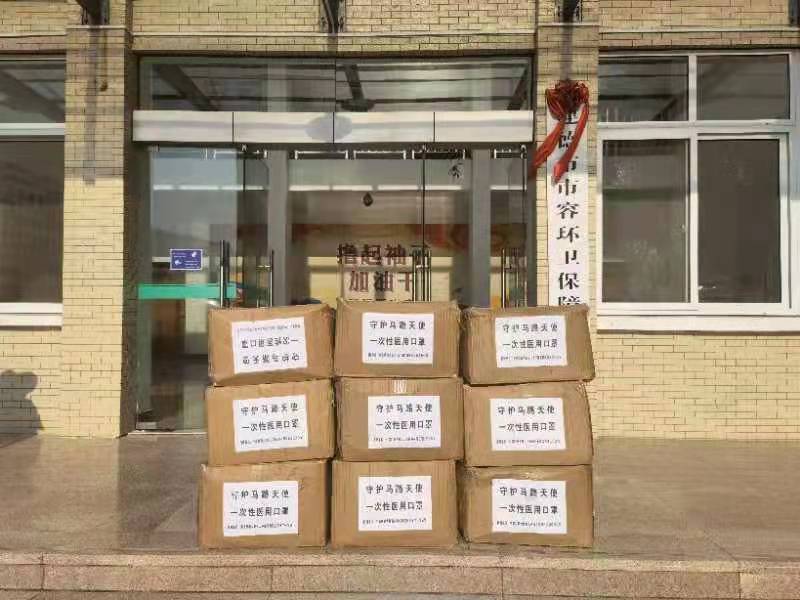 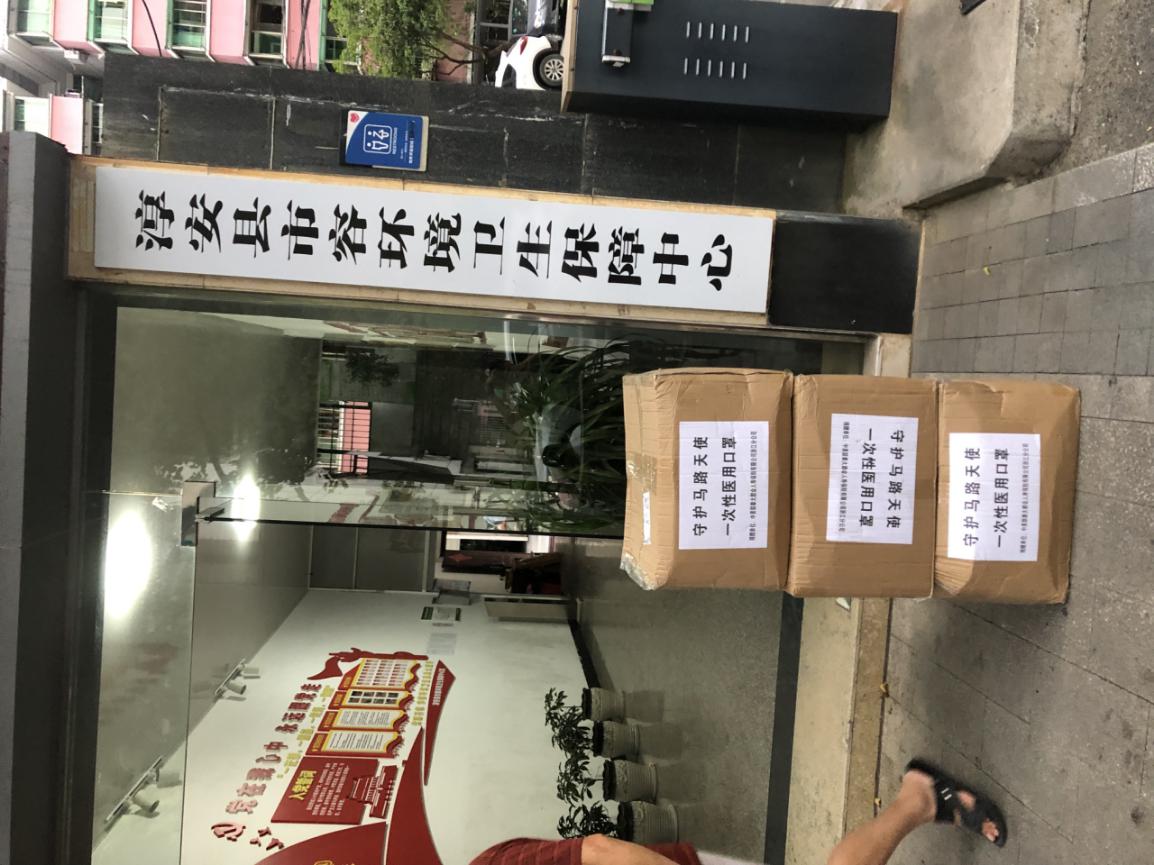 大都会人寿杭州分公司捐赠口罩分配表大都会人寿杭州分公司捐赠口罩分配表大都会人寿杭州分公司捐赠口罩分配表大都会人寿杭州分公司捐赠口罩分配表2021年9月29日序号单位数量（只）备注1桐庐县180002建德市170003淳安县17000合计52000